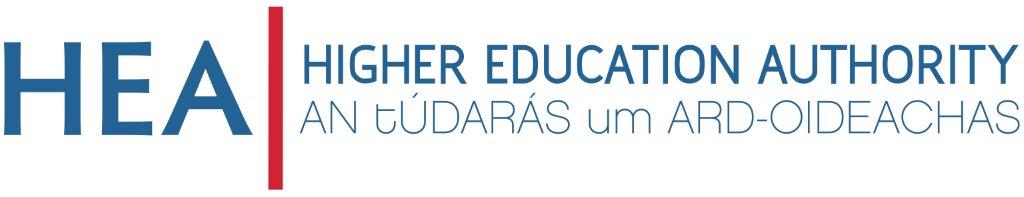 Application Form  Executive Officer- HRPlease read the information booklet carefully and expand word boxes as needed. Part APart B  Executive Officer- HR Competencies, Skills, Knowledge and ExperienceIn this part of the application, please provide details on how your working experience, meets the eligibility criteria for this post. Please answer all competencies relevant to the EO HR position. Please provide clear, detailed answers that demonstrate the depth and breadth of your experience in each area below, reflective of the requirements of this post. Please adhere to a word count of 250 words per each competency. DeclarationThe onus is on candidates to establish eligibility on this application form. Please ensure that you have completed all sections and that you have completed the declaration above. Please email the application form to recruit@hea.ie If you have any queries relating to this application form or the information booklet, please contact recruit@hea.ieThe deadline for applications is 12pm, Friday 2nd December 2022Personal DetailsFirst Name  Surname AddressMobile Number Email Address Academic or Professional Qualifications Full TitleAwarding Body Year Obtained NFQ Level Full TitleAwarding Body Year Obtained NFQ Level Full TitleAwarding Body Year Obtained NFQ Level Full TitleAwarding Body Year Obtained NFQ Level MS OfficeSKILL LEVEL (PLEASE TICK TO INDICATE SKILL LEVEL)SKILL LEVEL (PLEASE TICK TO INDICATE SKILL LEVEL)SKILL LEVEL (PLEASE TICK TO INDICATE SKILL LEVEL)SKILL LEVEL (PLEASE TICK TO INDICATE SKILL LEVEL)MS OfficeNoneBasicAdvancedExpertWordPowerPointExcelOTHER(provide detail)Employment Details (start with current or last) Employer’s Name Dates(permanent/fixed term/temporary)Job Title Main Duties and responsibilities Employer’s Name Dates(permanent/fixed term/temporary)Job Title Main Duties and responsibilities Employer’s Name Dates(permanent/fixed term/temporary)Job Title Main Duties and responsibilities Interpersonal and Communication Skills ExperienceProvide an example of a time when you had to use your interpersonal & communication skills to get an important point across.Delivery of Results ExperiencePlease outline using examples how you delivered outcomes with competing deadlines Organisational SkillsPlease outline what makes your day -to day work effective and how you prioritise.Analysis and Decision-makingPlease provide an example of how and when you extracted & interpreted information to draw a conclusionSpecialist Knowledge and ExpertisePlease provide details of your specialist knowledge and expertise that help you meet the specific requirements for this post. Additional Information (Optional)Please provide any additional information you consider relevant to your application.By submitting this application form: I hereby declare that I fulfil all the requirements set out for this position and that the information provided in this application form is correct. I understand that if it is subsequently discovered that any statement is false or misleading, I could be disqualified from the selection campaign.I understand canvassing will disqualify an applicant.I understand that this completed application form, may be shared with external members of the panel and I consent to same.Name & Signature Date 